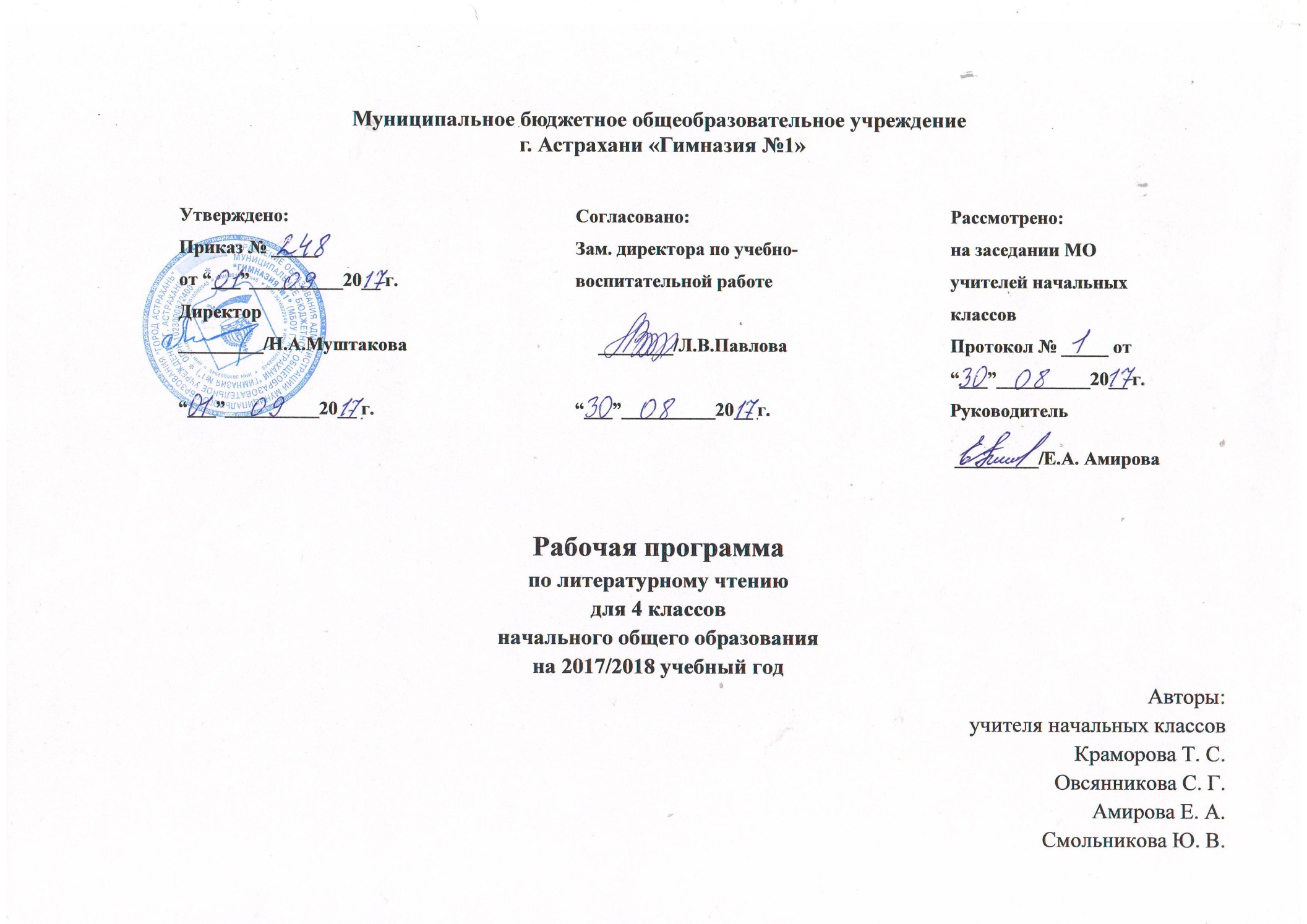 Содержание рабочей программыПояснительная записка.Планируемые предметные результаты освоения курса2.	Содержание учебного предмета.3.	Тематическое планирование..Пояснительная запискаКурс литературного чтения является одним из основных предметов в системе начального общего образования, закладывающим основы интеллектуального, речевого, эмоционального, духовно-нравственного развития младших школьников, их умения пользоваться устным и письменным литературным языком. Данный курс обеспечивает достижение  необходимых личностных, предметных метапредметных результатов освоения программы литературного чтения, а также успешность изучения других предметов в начальной школе.Настоящая рабочая программа составлена на основе требований Федерального государственного образовательного стандарта начального общего образования (2009 г.). Программа разработана на основе авторской программы Л.А. Ефросининой «Литературное чтение. 1-4 классы».Курс литературного чтения построен с учётом следующих концептуальных положений:изучение должно обеспечивать развитие личности ребенка, формирование его интеллекта и основных видов речевой деятельности (слушания, говорения, чтения и письма); в результате обучения формируется читательская деятельность школьников, компоненты учебной деятельности, а также универсальные учебные действия;дифференцированное обучение обеспечивает учёт индивидуальных возможностей каждого ребенка.Курс «Литературное чтение» имеет специфические особенности:сочетание работы над собственно чтением: техническими навыками и читательскими умениями;работа с текстом как речеведческой единицей, а с литературным произведением как искусством слова с учётом специфики его структуры и жанровых особенностей;одновременная работа над языком произведения и речью детей;сочетание работы над художественным произведением и детской книгой как особым объектом изучения;различение художественных и научно-популярных произведений;формирование литературоведческих понятий, обеспечивающих полноценное восприятие произведения;освоение литературных произведений в сочетании с творческой деятельностью учащихся, развитием их эмоциональной сферы, обогащением духовного мира ученика.Цель курса литературного чтения – помочь ребёнку стать читателем: подвести к осознанию богатого мира отечественной и зарубежной детской литературы, обогатить читательский опыт. Развитие читателя предполагает овладение основными видами устной и письменной литературной речи: способностью воспринимать текст произведения, слушать и слышать художественное слово, читать вслух и молча, понимать читаемое не только на уровне фактов, но и смысла (иметь свои суждения, выражать эмоциональное отношение); воссоздавать в своём воображении прочитанное (представлять мысленно героев, события) и уметь рассказывать текст произведения в разных вариантах: подробно, выборочно, сжато, творчески с изменением ситуации.Задачи:обеспечивать полноценное восприятие учащимися литературного произведения, понимание текста и специфики его литературной формы;учить учащихся понимать точку зрения писателя, формулировать и выражать свою точку зрения (позицию читателя);систематически отрабатывать умения читать вслух, молча, выразительно, пользоваться основными видами чтения (ознакомительным, изучающим, поисковым и просмотровым);включать учащихся в эмоционально-творческую деятельность в процессе чтения, учить работать в парах и группах;формировать литературоведческие представления, необходимые для понимания литературы как искусства слова;расширять круг чтения учащихся, создавать «литературное пространство», соответствующее возрастным особенностям и уровню подготовки учащихся и обеспечивающее условия для формирования универсальных учебных действий. Читательское пространство формируется произведениями для изучения на уроке (даны в учебнике), для дополнительного чтения (в учебной хрестоматии), для самостоятельного чтения по изучаемой теме или разделу (в рубрике «Книжная полка» в конце изучаемого раздела или нескольких разделов).Развитие читателя предполагает формирование такой деятельности, когда он способен воспринимать текст (слушать и слышать художественное слово, читать вслух и молча изучать текст или только знакомиться с ним); понимать читаемое не только на уровне фактов, но и смысла (иметь свои суждения, выражать эмоциональные отношения и т.д.); воссоздавать в своем воображении прочитанное (представлять мысленно героев, события) и воспроизводить текст, то есть уметь рассказывать его в разных вариантах – подробно, выборочно, сжато, творчески, с изменением ситуации. Характерной чертой данной программы является «нерасчленённость» и «переплетённость» обучения работе с произведением и книгой. При изучении произведений постоянно идёт обучение работе с учебной, художественной и справочной детской книгой, развивается интерес к самостоятельному чтению. В программе не выделяются отдельно уроки обучения чтению и работе с книгой, а есть уроки литературного чтения, на которых комплексно решаются все задачи литературного образования младших школьников: формируются читательские интересы, решаются задачи эмоционального, эстетического и литературного развития, а также нравственно-этического воспитания, так как чтение для ребенка – и труд, и творчество, и новые открытия, и удовольствие, и самовоспитание.Изучение литературного чтения в 1 классе начинается в курсе «Обучение грамоте», продолжительность которого зависит от уровня готовности класса, темпа обучения, профессиональной подготовки учителя и средств обучения, соответствующих программе. В этот период объединяются часы учебного плана по русскому языку и литературному чтению, всего 9 ч в неделю, из которых 1 ч отводится на литературное слушание. После периода обучения грамоте идёт раздельное изучение литературного чтения и русского языка, которые входят в образовательную область «Филология». 	В 1 классе в период обучения грамоте 1 ч в неделю проводится урок литературного слушания, после обучения грамоте – 4 ч в неделю уроки литературного чтения, включающие в себя уроки слушания и работы с детскими книгами. В IV (четвертой)  четверти начинается изучение предмета «Литературное чтение», на который отводится 36 уроков литературного чтения и слушания.         На изучение литературного чтения со 2 по 4 класс отводится по 4 ч еженедельно.Учебный план состоит из обязательной части и части, формируемой участниками образовательных отношений. На предмет «Литературное чтение» в 4 классе отводится 136 часов обязательной части. В целях обеспечения индивидуальных потребностей обучающихся, часть учебного плана по учебному предмету «Литературное чтение» ( в 4 классе- 17 часов),   формируется участниками образовательных отношений. Данные части идут:на углубленное изучение учебного материала по предмету (4 класс-10 часов);на обеспечение различных интересов обучающихся, в том числе этнокультурных (  4 класс-7 часов). Данные часы также интегрируют с другими предметами и курсами внеурочной деятельности. Для обеспечения планируемых результатов, запланированных ООП НОО, предусматривается интеграция учебных  предметов, курсов внеурочной деятельности, программ содержания раздела ООП НОО в предметных областях.На межпредметную интеграцию данного курса «Литературное чтение»  в 4 классе отводится 19 часов, из них на интеграцию с       учебным предметом«Русский язык» отводится 5 часов,  «Окружающий мир» -4 часа,«ИЗО»- 4  часа,«ОРКСЭ»- 6 часовПомимо межпредметной интеграции проходит интеграция с курсами внеурочной деятельности ( в 4 классе с программой «Родное Понизовье»- 4 часа, « В книжном царстве- 10 ч, «Инфознайка»-10 ч).Внеурочная деятельность предусматривает проведение учебной внеурочной деятельности, в т. ч. МАСТЕРСКИХ, а также проведение внеучебной внеурочной деятельности.Учебная внеурочная деятельность предусматривает, в свою очередь, учебные курсы (  2-4 классы- «Родное Понизовье»), учебно-проектную деятельность, общешкольные олимпиады, образовательные события,  образовательные путешествия и творческие мастерские. Внеучебная внеурочная деятельность включает в себя классные часы, направленные на реализацию программы воспитания и социализации ,программы духовно-нравственного воспитания и программы формирования экологической культуры, безопасного и здорового образа жизни,  воспитательные мероприятия для возрастной параллели,   общешкольные и классные воспитательные  мероприятия. Содержание учебного предмета  « Литературное чтение» интегрирует (без учета часов)  также с другими программами  содержательного раздела ООП НОО), такими как:Программа формирования у обучающихся универсальных учебных действий;Программа духовно-нравственного воспитания, развития обучающихся. Распределение форм и способов обучения  (реализации цели «формирование основ умения учиться»).Основной формой организации образовательной деятельности остается урок как место коллективно-распределительной деятельности  над постановкой и решением учебно-практических и учебно-познавательных задач. Из 136 часов обязательной части в  4 классе  в форме урока проводятся  99 часов, среди которых урок открытия нового знанияурок рефлексии урок обобщения и систематизации знанийурок развивающего контролялабораторный практикумучебная практика.Они обеспечивают индивидуализацию образовательной деятельности и направлены на удовлетворение потребностей и интересов обучающихся на уровне освоения учебных предметов предметных областей (вариативные по уровню освоения).Кроме того, в 4 классе предусматривается проведение 34 учебных занятия - мест индивидуальной, групповой работы над определением проблем, трудностей, достижения, отбора и планирования индивидуальной  работы учащихся по формированию самостоятельной учебной деятельности. Также 2 часа в 4 классе отводится на образовательный модуль, который предполагает проведение образовательных событий в  модели «класса смешанных способностей» и поточно-группового метода в рамках возрастной параллели. Помимо этого, в 4 классе 1 час  проводится в форме  практики ( например, социальные, полевые)- место, где разворачивается совместная работа детей и учителя по накоплению опыта разнообразных практических действий. Для реализации цели НОО «формирование основ умения учиться» и для обеспечения планируемых результатов ООП НОО за 1- 4 год обучения предусматривается самостоятельная домашняя  работа, как место формирования учебной самостоятельности младших школьников, в т.ч. по индивидуальному плану (дифференцировано).Самостоятельная работа предусматривает выполнение проектов, творческих заданий и другие формы организации. В среднем это составляет в 4 классе- 45 часов в год.  Наряду с самостоятельной домашней работой предусматривается проведение консультаций- место для индивидуальных встреч учащегося с учителем. Консультация проводится по инициативе самого ученика.  В  4 классе на консультации отводится 8 часов. I  Планируемые предметные результаты изучения учебного предмета.Курс литературного чтения закладывает фундамент всего последующего образования, в котором чтение является важным элементом всех учебных действий, носит универсальный метапредметный характер. Программа обеспечивает достижение необходимых личностных, метапредметных, предметных результатов освоения курса, заложенных в ФГОС НОО:Личностные результаты освоения должны отражать:1) формирование основ российской гражданской идентичности, чувства гордости за свою Родину, российский народ и историю России, осознание своей этнической и национальной принадлежности; формирование ценностей многонационального российского общества; становление гуманистических и демократических ценностных ориентаций;2) формирование целостного, социально ориентированного взгляда на мир в его органичном единстве и разнообразии природы, народов, культур и религий;3) формирование уважительного отношения к иному мнению, истории и культуре других народов;4) овладение начальными навыками адаптации в динамично изменяющемся и развивающемся мире;5) принятие и освоение социальной роли обучающегося, развитие мотивов учебной деятельности и формирование личностного смысла учения;6) развитие самостоятельности и личной ответственности за свои поступки, в том числе в информационной деятельности, на основе представлений о нравственных нормах, социальной справедливости и свободе;7) формирование эстетических потребностей, ценностей и чувств;8) развитие этических чувств, доброжелательности и эмоционально-нравственной отзывчивости, понимания и сопереживания чувствам других людей;9) развитие навыков сотрудничества со взрослыми и сверстниками в разных социальных ситуациях, умения не создавать конфликтов и находить выходы из спорных ситуаций;10) формирование установки на безопасный, здоровый образ жизни, наличие мотивации к творческому труду, работе на результат, бережному отношению к материальным и духовным ценностям.Метапредметные результаты освоения должны отражать:1) овладение способностью принимать и сохранять цели и задачи учебной деятельности, поиска средств ее осуществления;2) освоение способов решения проблем творческого и поискового характера;3) сформированность умения планировать, контролировать и оценивать учебные действия в соответствии с поставленной задачей и условиями ее реализации; определять наиболее эффективные способы достижения результата;4) формирование умения понимать причины успеха/неуспеха учебной деятельности и способности конструктивно действовать даже в ситуациях неуспеха;5) освоение начальных форм познавательной и личностной рефлексии;6) использование знаково-символических средств представления информации для создания моделей изучаемых объектов и процессов, схем решения учебных и практических задач;7) активное использование речевых средств и средств информационных и коммуникационных технологий для решения коммуникативных и познавательных задач;8) использование различных способов поиска (в справочных источниках и открытом учебном информационном пространстве сети Интернет), сбора, обработки, анализа, организации, передачи и интерпретации информации в соответствии с коммуникативными и познавательными задачами и технологиями учебного предмета; в том числе умение вводить текст с помощью клавиатуры, фиксировать (записывать) в цифровой форме измеряемые величины и анализировать изображения, звуки, готовить свое выступление и выступать с аудио-, видео- и графическим сопровождением; соблюдать нормы информационной избирательности, этики и этикета;9) овладение навыками смыслового чтения текстов различных стилей и жанров в соответствии с целями и задачами; осознанно строить речевое высказывание в соответствии с задачами коммуникации и составлять тексты в устной и письменной формах;10) овладение логическими действиями сравнения, анализа, синтеза, обобщения, классификации по родовидовым признакам, установления аналогий и причинно-следственных связей, построения рассуждений, отнесения к известным понятиям;11) готовность слушать собеседника и вести диалог; готовность признавать возможность существования различных точек зрения и права каждого иметь свою; излагать свое мнение и аргументировать свою точку зрения и оценку событий;12) определение общей цели и путей ее достижения; умение договариваться о распределении функций и ролей в совместной деятельности; осуществлять взаимный контроль в совместной деятельности, адекватно оценивать собственное поведение и поведение окружающих;13) готовность конструктивно разрешать конфликты посредством учета интересов сторон и сотрудничества;14) овладение начальными сведениями о сущности и особенностях объектов, процессов и явлений действительности (природных, социальных, культурных, технических и др.) в соответствии с содержанием конкретного учебного предмета;15) овладение базовыми предметными и межпредметными понятиями, отражающими существенные связи и отношения между объектами и процессами;16) умение работать в материальной и информационной среде начального общего образования (в том числе с учебными моделями) в соответствии с содержанием конкретного учебного предмета.Предметные результаты освоения с учетом специфики содержания предметной области «Филология», включающей в себя предмет «Литературное чтение», должны отражать:1) понимание литературы как явления национальной и мировой культуры, средства сохранения и передачи нравственных ценностей и традиций;2) осознание значимости чтения для личного развития; формирование представлений о мире, российской истории и культуре, первоначальных этических представлений, понятий о добре и зле, нравственности; успешности обучения по всем учебным предметам; формирование потребности в систематическом чтении;3) понимание роли чтения, использование разных видов чтения (ознакомительное, изучающее, выборочное, поисковое); умение осознанно воспринимать и оценивать содержание и специфику различных текстов, участвовать в их обсуждении, давать нравственную оценку поступкам героев и обосновывать ее;4) достижение необходимого для продолжения образования уровня читательской компетентности, общего речевого развития, то есть овладение техникой чтения вслух и про себя, элементарными приемами интерпретации, анализа и преобразования художественных, научно-популярных и учебных текстов с использованием элементарных литературоведческих понятий;5) умение самостоятельно выбирать интересную литературу; пользоваться справочными источниками для понимания и получения дополнительной информации.ТРЕБОВАНИЯ К УРОВНЮ ПОДГОТОВКИ УЧАЩИХСЯ.Первоклассник научится:- осознанно воспринимать и различать произведения фольклора (скороговорки, загадки, песни, сказки);- читать вслух произведения разных жанров (рассказ, стихотворение, сказка) и отвечать на вопросы по содержанию;- правильно называть произведение (фамилию автора и заглавие); моделировать обложку книги: указывать фамилию автора, заглавие, жанр и тему (о Родине, о детях, о природе, о животных);- определять и называть жанры и темы изучаемых произведений;- использовать в речи литературоведческие понятия (произведение, заголовок, фамилия автора, название произведения);- различать стихотворение, сказку, рассказ, загадку, пословицу;- сравнивать и выделять особенности фольклорных и авторских сказок;- читать по ролям небольшие произведения в диалогической форме;- моделировать «живые картины» к изученным произведениям или отдельным эпизодам;- придумывать истории с героями изученных произведений;- пересказывать эпизоды от лица героя или от своего лица;- получать информацию о героях, произведении или книге;- работать с несложными таблицами, схемами, моделями;- дополнять таблицы, схемы, модели;- сравнивать произведения по таблице.Первоклассник получит возможность научиться:понимать нравственное содержание прочитанного произведения;высказывать суждения о произведении и поступках героев;узнавать изученные произведения по отрывкам из них;оформлять информацию о произведении или книге в виде таблицы;сравнивать тексты сказок и стихотворений, загадок и пословиц;находить в тексте произведения сравнения, обращения;находить в тексте и читать диалоги героев;определять примерную тему книги по обложке и иллюстрациям;иллюстрировать отдельные эпизоды произведения;инсценировать отдельные эпизоды произведения в парах или группах;создавать устно небольшие произведения (истории, комиксы);находить информацию о произведении (фамилия автора, жанр, тема);дополнять недостающими данными готовую таблицу, схему, модель;находить в тексте информацию о героях произведения.К концу обучения во 2 классе ученик научится:- читать вслух целыми словами в темпе, соответствующем возможностям второклассника и позволяющем понять прочитанное (не менее 55-60 слов в минуту);- читать молча (про себя) небольшие произведения под контролем учителя;- читать выразительно подготовленные тексты, соблюдая знаки препинания и выбирая тон, темп, соответствующие читаемому произведению;- отвечать на вопросы по содержанию произведения и вести диалог о произведении, героях и их поступках;- определять тему, жанр и авторскую принадлежность произведения, книги, используя условно-символическое моделирование;- понимать и объяснять нравственное содержание прочитанного, соотносить поступки героев произведения с нравственными нормами;- находить в текстах произведений пословицы, сравнения и обращения;- пересказывать тексты изученных произведений по готовому плану и овладевать алгоритмом подготовки пересказов;- группировать книги по жанрам, темам или авторской принадлежности;- различать стихотворный и прозаический тексты;- определять особенности сказок, рассказов, стихотворений, загадок, выделяя существенный признак;- различать пословицы и загадки по темам;- использовать в речи литературоведческие понятия (сказка, рассказ, стихотворение, обращение, диалог, произведение, автор произведения, герой произведения);- понимать особенности образов героев произведения и читать по ролям;- инсценировать небольшие произведения или отдельные эпизоды;- моделировать «живые картинки» к изученным произведениям или отдельным эпизодам;- рассказывать сказки с присказками;- создавать истории о героях произведений или придумывать продолжение истории;- находить в тексте информацию (конкретные сведения и факты) о героях произведения;- определять тему и главную мысль текста;- работать с таблицами и схемами, использовать информацию из таблиц и моделей для характеристики произведения, книги, героев;- дополнять таблицы и схемы недостающей информацией.К концу обучения во 2 классе ученик получит возможность научиться:- понимать и объяснять нравственное содержание прочитанного, высказывать своё мнение о поступках героев, ориентируясь на общепринятые моральные ценности;- пользоваться умением читать молча произведения и книги по собственному выбору по изучаемому разделу (теме);- пользоваться первичным, изучающим и поисковым видами чтения в зависимости от цели чтения;- читать доступные периодические издания (детские журналы) и находить в них произведения к изучаемым разделам или темам;- осознавать нравственные и этические ценности произведения;- находить в тексте произведения сравнения, эпитеты, образные выражения;- делать иллюстрации к изученным произведениям;- иллюстрировать словесно отдельные эпизоды произведений;- выполнять проекты индивидуально и в группе по темам «Народные сказки», «Книги о детях», «Сказки о животных»;- инсценировать произведения в парах и группах, участвовать в литературных конкурсах и играх;- самостоятельно находить информацию в учебнике и справочнике;- находить информацию о книге в её аппарате;- сравнивать произведения по моделям: дополнять, исправлять, уточнять;- высказывать оценочные суждения о прочитанном тексте.К концу обучения в 3 классе ученик научится:- осознавать значимость чтения для расширения своего читательского кругозора;- понимать содержание прослушанных и самостоятельно прочитанных произведений, определять их главную мысль;- читать вслух целыми словами, соблюдая орфоэпические нормы, в темпе, соответствующем возможностям третьеклассника и позволяющем понять прочитанное (не менее 60-75 слов в минуту);- читать молча небольшие произведения под контролем учителя и самостоятельно;- читать выразительно подготовленные тексты, соблюдая знаки препинания и выбирая тон, темп, соответствующие читаемому произведению;- читать наизусть заранее подготовленные произведения;- пользоваться первичным, изучающим и поисковым видами чтения по собственному желанию и в зависимости от цели чтения;- практически различать художественные, научно-популярные и справочные тексты, сравнивать по принципу сходство/различия;- отвечать на вопросы по содержанию произведения и вести диалог о произведении, героях и их поступках;- правильно называть произведение и книгу, объяснять заглавие произведения и его соответствие содержанию;- понимать и оценивать поведение героев произведения с морально-этических позиций и обогащать свой эмоционально-духовный опыт;- пересказывать тексты изученных произведений по готовому плану, различая краткий и подробный пересказ;- классифицировать изученные произведения по темам, жанрам, авторской принадлежности, выделяя существенные признаки;- различать типы книг: книга-произведение и книга-сборник; книги-сборники по темам и жанрам;- различать стихотворный и прозаический тексты, называть стихотворные и прозаические жанры;- определять особенности жанров произведений, выделяя 2-3 существенных признака;- подбирать синонимы к словам из текста произведения и осознавать контекстное и прямое значение слов;- находить в текстах произведений эпитеты, сравнения и обращения, пословицы;- находить средства выразительности, использовать в речи названия жанров и литературоведческие понятия (сказка, рассказ, стихотворение, сказки о животных, бытовые и волшебные, обращение, диалог, произведение, автор произведения, герой произведения, сравнение, эпитет);- понимать особенности образов героев произведения, выбирать роль и читать реплики героя в соответствии с образом, созданным автором произведения;- инсценировать небольшие произведения (сказки, басни) или отдельные эпизоды;- моделировать «живые картинки» к изученным произведениям;- создавать истории с героями произведений на основе интерпретации художественного произведения;- определять и формулировать главную мысль текста;- находить в тексте произведения информацию о героях произведений, в структурных элементах книги – сведения об авторе, жанре;- работать с таблицами и схемами, использовать информацию таблицы для характеристики произведения, книги, героев;- делить текст на части, составлять план текста;- понимать информацию, представленную разными способами: в таблицах, схемах, моделях; дополнять, исправлять, уточнять её;- сопоставлять и обобщать информацию, содержащуюся в разных частях текста.К концу 3 класса ученик получит возможность научиться:- понимать нравственное содержание прочитанного, давать оценку поступкам героев, высказывать своё мнение о произведении;- понимать авторскую точку зрения, аргументированно соглашаться или не соглашаться с авторской позицией;- работать с книгами разного типа (книгами-произведениями, книгами-сборниками), находить нужный элемент структуры книги (содержание, предисловие, тему, автора, словарь);- уметь пользоваться фондом школьной библиотеки для выбора книги по теме, жанру или авторской принадлежности;- подбирать к словам синонимы, понимать прямое и контекстное значение слов;- употреблять в речи изученные литературоведческие понятия при анализе произведений;- находить и читать диалоги и монологи героев;- иллюстрировать словесно отдельные эпизоды произведений;- выполнять различные творческие проекты коллективно или в группах по темам «Народные сказки», «Книги о детях», «Сказки о животных», «Животные – герои литературных произведений»;- творчески пересказывать произведение от лица героя;- создавать по образцу небольшие произведения (истории, комиксы);- самостоятельно находить информацию в учебнике и справочнике;- находить информацию о книге, об авторе, пользуясь структурными элементами книги;- целенаправленно находить информацию о предметах, явлениях природы в текстах научно-популярных произведений и справочниках;- сравнивать полученную из текста информацию с информацией готовых таблиц и схем.К концу обучения в 4 классе ученик научится:- пользоваться чтением для решения учебных задач и удовлетворения читательского интереса, поиска нужной информации на межпредметном уровне;- пользоваться умением читать вслух и молча в темпе, позволяющем понимать и осознавать прочитанное (читать вслух не менее 80 слов в минуту, а молча – не менее 100 слов в соответствии с индивидуальными возможностями);- читать выразительно подготовленные или изученные произведения из круга чтения, определяя задачу чтения и алгоритм действий;- пользоваться разными видами чтения: ознакомительным, изучающим, поисковым, просмотровым (выборочным); осознавать и объяснять выбор вида и формы чтения для той или иной работы;- различать тексты художественной, научно-популярной, учебной и справочной литературы;- ориентироваться в содержании художественного произведения, прослушанного или прочитанного самостоятельно: определять тему, жанр, авторскую принадлежность и главную мысль; устанавливать причинно-следственную связь в развитии событий и их последовательность, отвечать на вопросы по содержанию произведения; задавать вопросы и дополнять ответы одноклассников по сюжету произведения;- работать с учебным, научно-популярным и справочным текстами: понимать смысл, определять тему и выделять микро-темы (подтемы), отвечать на вопросы и задавать вопросы по тексту, дополнять ответы и подтверждать их конкретными сведениями, заданными в явном виде;- понимать и объяснять поступки героев, высказывать свое мнение о них, соотносить эти поступки с нравственными нормами;- передавать содержание произведения подробно, кратко или выборочно, рассказывать отдельные эпизоды произведения или о его героях;- различать тексты стихотворной и прозаической формы, учебные, научно-популярные произведения по теме, жанру и авторской принадлежности;- составлять по образцу краткую аннотацию и отзыв на литературное произведение или книгу;- пользоваться разными источниками информации, печатными и электронными справочниками (словари, энциклопедии), соответствующими возрасту;- пользоваться алфавитным каталогом, самостоятельно находить нужную книгу в библиотеке;- различать тексты произведений: стихотворный и прозаический, художественный и научно-популярный;- сопоставлять структуры произведений фольклора (сказка, былина, песня, пословица, загадка);- использовать в речи литературоведческие понятия: произведение, тема и главная мысль, диалог, монолог, герой произведения, автор произведения, жанр, автор – герой произведения, автор – рассказчик, главный герой, положительные и отрицательные герои произведения;- практически находить в тексте произведения эпитеты, сравнения, олицетворения, метафоры и объяснять их роль;- подбирать к словам из произведений синонимы и антонимы;- читать по ролям и инсценировать литературное произведение, моделировать живые картинки к эпизодам произведения или этапам сюжета (вступление, кульминация, заключение);- создавать по аналогии произведения разных жанров (загадки, сказки, рассказы, былины), сочинять стихотворные тексты по заданным строфам и рифмам;- выполнять индивидуально, в парах или группах тематические проекты, собирать информацию; оформлять материал к проекту в виде рукописных книг, книг-самоделок; представлять результаты работы на конкурсах, предметных неделях, библиотечных уроках. школьных праздниках;- писать небольшие сочинения о произведениях, о героях произведений, по иллюстрациям к произведению или репродукциям картин, соответствующих теме литературных произведений;- находить информацию в тексте произведения;- прогнозировать содержание книги, исходя из анализа её структуры (фамилия автора, заглавие, оглавление (содержание), аннотация, титульный лист;- работать с моделями, таблицами, схемами: сравнивать, дополнять, сопоставлять, составлять; использовать моделирование для решения учебных задач;- использовать информацию из текстов произведений для описания пейзажей, портретов героев.Четвероклассник получит возможность научиться:- определять авторскую позицию и высказывать свое отношение к произведениям, героям и их поступкам;- сравнивать художественные и научно-популярные произведения, выделять две-три отличительные особенности;- работать с детскими периодическими изданиями (журналы и газеты): находить нужную информацию, знакомиться с современной детской литературой;- сравнивать и характеризовать тексты, используя литературоведческие понятия (прозаическая и стихотворная форма, фольклорное и авторское произведение);- находить и читать диалоги и монологи героев произведений, описания пейзажей и портретов героев, повествования и рассуждения;- различать понятия: произведение, книга, периодические издания (газеты, журналы), использовать их в речи и для решения учебных задач;- пересказывать текст произведения от имени героя, от лица автора, от своего имени;- пересказывать текст с зачитыванием отдельных эпизодов, читать произведение с рассказыванием и чтением наизусть отдельных эпизодов;- писать небольшие сочинения о произведениях, о героях, о своих впечатлениях от книги;- находить явную и скрытую информацию в тексте произведения;- находить необходимую информацию о книгах, авторах книг и произведений в справочниках и энциклопедиях;- собирать информацию для выполнения проектов по темам и разделам, обобщать, развивая эрудицию и читательский кругозор.II Содержание учебного предметаВ программе заложены принципы эмоционально-эстетического восприятия произведения и духовно-нравственного воспитания. Они реализуются в том, что произведение (книга) воздействует на эмоционально-чувственную сферу начинающего читателя, развивает у него эмоциональную отзывчивость на литературное произведение (переживания, эмоции и чувства), формирует представления о нравственности. Кроме указанных принципов учтены и общие педагогические принципы построения процесса обучения: системности, преемственности, перспективности.Как осуществляется процесс обучения литературному чтению в 1 классах? В первом полугодии 1 класса на уроках обучения грамоте дети учатся читать, на уроках литературного слушания – слушать и воспринимать художественные произведения. Во втором полугодии проводятся уроки литературного чтения и слушания. Первоклассники знакомятся с детскими книгами, получают начальные представления о литературоведческих понятиях (жанр, тема, фамилия автора, заголовок, сказка, рассказ, стихотворение, произведение).	Во 2 классе ученики уже умеют читать вслух целыми словами, воспринимать содержание читаемого произведения, различают доступные им жанры, знают имена детских писателей, авторов книг и отдельных произведений.В 3 классе формирование читателя продолжается уже на более сложных (но доступных) текстах, углубляются литературные познания ученика, обогащается его читательский опыт. Чтение становится самостоятельным. Между учеником, книгой, автором складываются определённые отношения, вызывающие у третьеклассников личные симпатии и предпочтения. Дети знакомятся с новыми литературоведческими понятиями, выделяют особенности жанров.В 4 классе расширяется круг детского чтения. Учащиеся знакомятся с новыми жанрами, новыми именами писателей и поэтов. Продолжается работа над структурой художественного произведения (компонентами сюжета) и сравнением произведений разных жанров. Усложняются сами произведения и способы работы с ними.Особенностью данного курса являются уроки литературного слушания и условно-символическое моделирование. С первого класса проводятся уроки литературного слушания и обучения работе с книгой (учебной, художественной, справочной) в рамках каждого изучаемого раздела.4 класс (102 ч)Виды речевой и читательской деятельностиАудирование (слушание). Восприятие литературного произведения. Создание условий для полноценного восприятия произведений в единстве содержания и формы, в единстве образного, логического и эмоционального начал. Эмоциональная отзывчивость, понимание настроения литературного произведения, осознание схожести и различий настроений героев, авторской точки зрения. Общая оценка достоинств произведения. Оценка эмоционального состояния героев, анализ их действий и поступков. Сравнение персонажей разных произведений, выявление отношения к ним автора, высказывание собственной оценки, подтверждение собственных суждений текстом произведения.Умение на слух воспринимать разные по жанру произведения, запоминать слова, характеризующие персонажей, образные выражения, создающие картины природы, рисующие человека. Понимать роль описания природы, интерьера, портрета и речи героя.Умение определять задачу чтения - что и с какой целью читается, рассказывается, сообщается. Умение находить средства выразительного чтения произведения: логические ударения, паузы, тон, темп речи в зависимости от задачи чтения.Умение сопоставлять два ряда представлений в произведении – реальных и фантастических.Чтение. Осознанное, правильное, выразительное чтение в соответствии с нормами литературного произношения вслух, чтение молча. Выразительное чтение подготовленного произведения или отрывка из него; использование выразительных средств чтения (темп, тон, логические ударения, паузы, мелодика речи). Использование сведений об авторе книги. Чтение наизусть стихов, отрывков из прозаических произведений (к концу обучения в 4 классе - не менее 20 стихотворений, 6 отрывков из прозы).Работа с текстом. Установление смысловых связей между частями текста. Определение мотивов поведения героев и оценивание их поступков; сопоставление поступков героев.Понимание и различение значений слов в тексте; нахождение в произведении слов и выражений, изображающих поступки героев, картины и явления природы; выделение в тексте эпитетов, сравнений. Составление простого плана к рассказу, сказке; подробный, краткий и выборочный пересказ текста по плану. Составление творческого пересказа (изменение лица рассказчика, продолжение рассказа о судьбе героев на основании собственных предположений, воссоздание содержания произведения в форме словесной картины). Выявление авторского и своего отношения к событиям, героям, фактам.Круг чтенияПроизведения устного народного творчества русского народа и народов мира: сказки, загадки, пословицы, былины, легенды, сказы. Ведущие идеи, объединяющие произведения фольклора разных народов, специфика художественной формы разных произведений словесного творчества. Отрывки из Библии, из летописи.Стихотворные и прозаические произведения отечественных и зарубежных писателей-классиков, детских писателей. Произведения о жизни детей разных народов и стран. Приключенческая детская книга. Научно-познавательная книга: о природе, путешествиях, истории, научных открытиях. Юмористическая и сатирическая книга. Очерки и воспоминания.Справочная детская литература (детские энциклопедии, словари).Примерная тематика. Художественные произведения о жизни детей-сверстников, о Родине и других странах, о труде и творчестве, о путешествиях и приключениях. Научно-познавательные произведения: о растениях и животных, вещах и предметах, изобретениях и изобретателях.Жанровое разнообразие. Расширение знаний в области жанровых особенностей сказки (народной и литературной), рассказов, басен (стихотворных и прозаических), былин и сказок, очерковых произведений. Сравнение художественных и научно-художественных произведений, авторских произведений, разнообразных по жанрам и темам.Народные сказки: плавный ритм чтения, фантастические превращения, волшебные предметы, повторы слов («жили-были», «день-деньской»), постоянные эпитеты («добрый молодец», «красна девица»), устойчивые выражения («день и ночь - сутки прочь»), зачины и их варианты, присказки, особые концовки. Борьба добра и зла, отражение мечты народа.Былины: плавный, напевный ритм чтения, повторы, постоянные эпитеты («сыра земля», «богатырский конь» и т. д.), гиперболы (преувеличения), яркость описания героев, порядок действий (рассказов о былинном богатыре).Литературная сказка. Сходство с народной сказкой (сказочные герои, структурное сходство, превращения, победа добрых сил). Особенность авторского языка, образов, эмоциональных переживаний.Рассказы: художественные, научно-популярные. Особенности художественного рассказа: эмоционально-образное описание героев, интересных случаев из их жизни, возбуждающее воображение читателя. Отношение автора к своим героям.Стихотворное произведение: ритмический рисунок, строка, строфа, рифма, средства выразительности.Научно-художественные рассказы: рассказы о природе, художественные описания природы, художественный образ и познавательная, реальная информация.Научно-популярные рассказы и очерки. Особенности: отличие образа от понятия, термин; развитие логических связей, «язык фактов», главная мысль, вывод, умозаключение.Очерк - повествование о реальных событиях, о людях и их делах, происходящих в действительности. Знакомство с действительными событиями жизни страны, отношением человека к Родине, к людям, к природе.Библиографические сведения о книге. Элементы книги: обложка, титульный лист, оглавление, предисловие, послесловие, аннотация, иллюстрация. Каталог. Каталожная карточка. Периодика (наименования детских газет и журналов). Сведения об авторе. Элементарные знания о времени создания произведения.Литературоведческая пропедевтикаОриентировка в литературоведческих понятиях. Литература, фольклор, литературное произведение, литературное творчество. Литературные жанры: сказка, былина, пословица, загадка, поговорка, сказ, легенда, миф, рассказ, повесть, стихотворение, баллада, пьеса-сказка, очерк, научно-популярное и научно-художественное произведения.Тема, идея произведения; литературный герой, портрет, авторская характеристика, сюжет, композиция; изобразительно-выразительные средства языка (эпитет, сравнение, олицетворение, гипербола). Юмор и сатира как средства выражения авторского замысла. Фантастическое и реальное.Творческая деятельность учащихся (на основе литературных произведений)Умение написать изложение, небольшое сочинение по текстам литературных произведений. «Дописывание», «досказывание» известного сюжета. Сочинение (по аналогии с произведением устного народного творчества) загадок, потешек, сказок, поговорок.Умение писать отзывы о прочитанных книгах, аннотацию на книгу, составить на нее каталожную карточку.Умение воспроизводить сценические действия (по сюжетам небольших произведений) в играх-драматизациях, игровых диалогах, театральных играх.Чтение: работа с информациейРабота с информацией, полученной из выходных сведений, аннотации, содержания. Информация о произведении до чтения (фамилия автора, заголовок, подзаголовок); прогнозирование содержания книги по ее названию и оформлению.Сбор информации о произведении после чтения (жанр, тема, структура).Использование информации из готовых таблиц для характеристики героев. Работа с таблицами, схемами, моделями.Использование поискового, ознакомительного, изучающего и просмотрового видов чтения для получения информации.Нахождение информации, применение ее для решения учебных задач. Определение порядка учебных действий, составление алгоритма (памятки) решения учебной задачи.Оценка полученной информации о книге и литературных героях. Межпредметные связи:с уроками русского языка: устные и письменные рассказы о героях литературных произведений, отзывы о прочитанной книге, умение пользоваться основными формами речи (описание, рассуждение, повествование), первые опыты пробы пера (сочинение сказок, рассказов, былей, забавных историй и т. д.);с уроками музыки: иметь представление о предусмотренных программой произведениях русской музыки на тексты или по мотивам изученных литературных произведений, о взаимообогащении музыки и литературы;с уроками изобразительного искусства: иметь представление о близости произведений словесного и изобразительного искусства, изученных по программе, об искусстве книжной иллюстрации; уметь сопоставлять текст и иллюстрацию, размышлять о том, как художник понял и передал свое понимание прочитанного.	Как мы видим программа состоит из пяти разделов: «Виды речевой и читательской деятельности», «Круг чтения», «Литературоведческая пропедевтика», «Творческая деятельность учащихся» и «Чтение: работа с информацией». В разделы программы входят основные содержательные линии: круг чтения, примерная тематика, жанровое разнообразие произведений, ориентировка в литературоведческих понятиях, развитие навыка чтения, восприятие литературного произведения, творческая деятельность, межпредметные связи. Раздел «Виды читательской деятельности»  включает в себя работу с разными видами текста. Эта работа предполагает формирование следующих аналитических умений: воспринимать изобразительно-выразительные средства языка художественного произведения, научно-популярного текста (без использования терминологии); воссоздавать картины жизни, представленные автором; устанавливать причинно-следственные связи в художественном, учебном и научно-популярном текстах; понимать авторскую позицию в произведениях; выделять главную мысль текста (с помощью учителя). Предусматривается ознакомление ребёнка младшего школьного возраста с книгой как источником различного вида информации и формирование библиографических умений: ориентироваться в книге (учебной, художественной, справочной) по её элементам, знакомиться с разными видами и типами книг, выбирать книги на основе рекомендованного списка или собственных предпочтений.В разделе «Круг детского чтения» реализуются принципы отбора содержания чтения младшего школьника, которое обеспечивает формирование мотивированного выбора круга чтения, устойчивого интереса ученика к самостоятельной читательской деятельности, компетентности в области детской литературы: учёт эстетической и нравственной ценности текстов, их жанрового и тематического разнообразия, доступности для восприятия детьми 7–10 лет, читательских предпочтений младших школьников.Раздел «Литературоведческая пропедевтика» содержит круг литературоведческих понятий для практического освоения детьми с целью ознакомления с первоначальными представлениями о видах и жанрах литературы, о средствах выразительности языка.Раздел «Творческая деятельность учащихся (на основе литературных произведений)» является ведущим элементом содержания начального этапа литературного образования. Опыт творческой деятельности воплощается в системе читательской и речевой деятельности, что обеспечивает перенос полученных детьми знаний в самостоятельную продуктивную творческую деятельность: постановка «живых» картин, чтение по ролям, инсценирование, драматизация. Особое внимание уделяется созданию различных форм интерпретации текста: устному словесному рисованию, разным формам пересказа, созданию собственного текста на основе художественного произведения (текст по аналогии).III  ТЕМАТИЧЕСКОЕ ПЛАНИРОВАНИЕ КУРСА ЛИТЕРАТУРНОГО ЧТЕНИЯ№ урокаПредметРазделКол-вочасовТемаФорма организации обр.процессаФорма организации обр.деятельности1 четверть1 четверть1 четверть1 четверть1 четверть1 четверть1 четвертьЛит.чтениеПроизведения М. Ю. Лермонтова3 чМ.Ю. Лермонтов «Москва, Москва!..Люблю тебя как сын…»Ауд./неауд.Урок/учебное занятие/экскурсия по городуРусский языкРазвитие речи3 чТекст.  Сочинение-описание «Московский дворик».Ауд./неауд.Урок/учебное занятие/экскурсия по городуИзоКомпозиция3 чТрёхмерность пространства. Законы воздушной и линейной перспективы. Тематическая композиция (экскурсия)Ауд./неауд.Урок/учебное занятие/экскурсия по городуЛит.чтениеПроизведения фольклора«Народные песни».Героическая песня «Кузьма Минин и Дмитрий Пожарский во главе ополчения».             Ауд.           УрокОРКСЭВведение. Духовные ценности и нравственные идеалы в жизни человека и обществаРоссия – наша Родина.             Ауд.           УрокЛит.чтение«Произведения А.С. Пушкина»2 чДополнительное чтение. А.С. Пушкин. «Сказка о золотом петушке».             Ауд.           УрокОРСЭКультура и религия. 2 чДобро и зло. Возникновение зла в мире Понятия греха, раскаяния, по-каяния.             Ауд.           Урок2 четверть2 четверть2 четверть2 четверть2 четверть2 четверть2 четвертьЛит.чтениеВ мире книг   2 чКниги Древней Руси (экскурсия)         Ауд./неауд.Урок/учебное заня-тие/экскурсия по горо-ду.Русский языкРазвитие речи   2 чТекст. Сочинение –рассуждение «Похвала книгам»         Ауд./неауд.Урок/учебное заня-тие/экскурсия по горо-ду.Лит. чтениеВ мире книг  2 чМифы Древней Греции.Ауд.УрокОкр.мирЧеловек среди людей  2 чО смелости.Ауд.УрокЛит. чтениеПроизведения рус-ских писателей о де-тях.  3 чОбобщение по разделу «Произведения русских писателей о детях».                 Ауд.Урок/учебное занятиеРусский языкРазвитие речи.  3 чТекст.                 Ауд.Урок/учебное занятиеИзоКомпозиция.  3 чБытовой жанр.                 Ауд.Урок/учебное занятиеЛит.чтениеПроизведения русских писателей о детях.2 ч«Произведения о детях».Н. Гарин-Михайловский «Старый колодезь» (главы из повести «Детство Темы»).Ауд.УрокОРКСЭКультура и религия.2 чДобро и зло. Понятия греха, раскаяния и воздаяния. Рай и ад.Ауд.Урок3 четверть3 четверть3 четверть3 четверть3 четверть3 четверть3 четвертьЛит.чтениеСтихи К.Д. Бальмонта. 3 чСтихи о природе. К.Д. Бальмонт «Снежинка».          Ауд./неауд.Урок/учебное занятие/экскурсия (Картинная галерея)Русский языкРазвитие речи. 3 чТекст.  Сочинение «Первый снег»          Ауд./неауд.Урок/учебное занятие/экскурсия (Картинная галерея)ИзоЦвет. 3 чТёплая и холодная гамма цветов и их оттенки. Жанровая композиция (экскурсия)          Ауд./неауд.Урок/учебное занятие/экскурсия (Картинная галерея)Лит.чтениеПроизведения зарубежных писателей.  2 чПроизведения Х.- К. Андерсена.            Ауд.           УрокОкр.мирРодная страна – от края и до края.  2 чРоссия и её соседи. Королевство Дания.            Ауд.           УрокЛит. чтениеВ мире книг.  2 чПервая славянская азбука.            Ауд.           УрокОкр.мирЧеловек – творец культурных ценностей  2 чО первых школах и книгах.            Ауд.           Урок4 четверть4 четверть4 четверть4 четверть4 четверть4 четверть4 четвертьЛит.чтениеОчерки.  3 чИ. Пущин «Записки о Пушкине».      Ауд./неауд.Урок/учебное занятиеРусский языкРазвитие речи.  3 чТекст.  Сочинение описание портрета.      Ауд./неауд.Урок/учебное занятиеИЗОКомпозиция.  3 чКомпозиция в портретном жанре.      Ауд./неауд.Урок/учебное занятиеЛит.чтениеПроизведения о детях войны.  2 чКниги о детях войны(школьная библиотека)          Неауд.Учебное занятие/ библиотекаОкр.мирЧеловек – защитник своего Отечества.  2 чВеликая Отечественная война 1941-1945 годов.          Неауд.Учебное занятие/ библиотекаЛит.чтениеПутешествия. Приключения. Фантастика.2 чН. Вагнер «Берёза».            Ауд.           УрокОРКСЭНравственные заповеди в религиях мира.   2 чМилосердие, забота о слабых, взамопомощь.            Ауд.           УрокЛит.чтениеПроизведения С. Михалкова. 2 чДоп.чтение. Книга Г. Бичер-Стоу «Хижина дяди Тома».            Ауд.           УрокОРКСЭНравственные заповеди в религиях мира.   2 чСемья.            Ауд.           УрокЛит.чтениеПроизведения о детях войны2 чВ.П. Катаев «Сын полка» (отдельные главы).            Ауд.           УрокОРКСЭНравственные заповеди в религиях мира.   2 чДолг, свобода, ответственность, труд            Ауд.           УрокЛит.чтениеОчерки.2 ч«Очерки о Родине».И. Соколов-Микитов «Родина».            Ауд.           УрокОРКСЭДуховные традиции многонационального народа России.2 чЛюбовь и уважение к Отечеству.            Ауд.           Урок19 ч19 ч19 ч           15/ 5            15/6/4Раздел программыПрограммное содержаниеХарактеристика деятельности учащихся4 класс4 класс4 классВиды речевой и читательской деятельностиАудирование (слушание)Восприятие на слух произведений фольклора и классической литературы. Формирование эмоциональной отзывчивости на содержание произведения или книги, умения высказывать своё отношение к произведению, уважительно относиться к мнению учителя и одноклассников.Восприятие художественных произведений как особого вида искусства и умение соотносить их с произведениями живописи и музыки, развитие потребности слушать художественное слово.Формирование уважения к общечеловеческим ценностям.
Понятия: Родина, справедливость, отзывчивость, добро, зло, честность, дружба, ответственность.Слушание произведений на основе целенаправленного восприятия элементов формы и содержания литературного текста.
Воспитание готовности к общению с собеседником, умения признавать чужую точку зрения и аргументировать свою.Умение слушать вопросы учителя по содержанию произведения, давать полные ответы, дополнять ответы одноклассников, формулировать вопросы по содержанию прослушанного произведения, рассуждать о героях произведения
ЧтениеЧтение в соответствии с индивидуальными возможностями.Практическое овладение основными орфоэпическими нормами литературного языка. Уметь видеть в тексте произведения слова с трудными звукосочетаниями, с подвижным и неподвижным ударением, произносить их правильно, уметь проверять их звучание по словарю.Осознание задачи чтения вслух: воспроизведение произведения в темпе, соответствующем содержанию и эмоциональной насыщенности произведения; передача позиции автора и своего отношения к описанным событиям, героям и их поступкам. Чтение незнакомого произведения в темпе, необходимом для понимания читаемого текста.Выразительное чтение подготовленного текста: определение задачи чтения, темпа, интонационного рисунка; определение выразительных средств, тренировочное чтение, самооценка чтения.Овладение алгоритмом учебных действий для выработки универсального умения читать выразительно
Чтение молча (про себя) при ознакомительном, изучающем, поисковом и просмотровом видах чтения.Чтение молча разножанровых произведений фольклора народов России и мира, произведений отечественных и зарубежных писателей-классиков.Ознакомительное (первичное) чтение молча произведений в учебнике и учебной хрестоматии, книг по изучаемому разделу.Использование умения читать молча для работы с текстами произведений; формирование умения пользоваться изучающим, поисковым и просмотровым видами чтения для решения учебных задач по любому предмету.Формирование умения читать молча как средства для поиска информации и обогащения читательского опыта.Осознанное чтение молча описаний картин природы в произведениях, повествований и рассуждений.Чтение молча книг по изучаемому разделу, детских газет и журналовРабота с разными видами текстовОпределение цели чтения текстов художественных и научно-познавательных произведений, знакомство с содержанием произведения, изучающее чтение текстов, поисковое чтение (выбор нужной информации, фактов, суждений), чтение произведений и книг по собственному желанию и выбору.Восприятие текстов произведений (при слушании, чтении вслух и молча), понимание содержания произведения (ответы на вопросы, подтверждение ответов словами из текста).Определение особенностей каждого произведения (авторская принадлежность, заголовок, жанр, тема, стихотворная или прозаическая форма) и специфики текстов (художественного, научно-популярного, справочного).Определение темы самостоятельно прочитанного произведения (о Родине, о животных, о детях, о природе, о приключениях), уточнение темы исходя из содержания произведения (о родной природе, об истории России, о дружбе детей, о защите и служении Родине, о гуманном отношении к животным, о добрососедских отношениях, о дружбе людей разных стран, о милосердии и справедливости и т. д.).Сравнение произведений одного жанра разных авторов, произведений одного автора, стихотворных и прозаических произведений одного автора.Понимание нравственного содержания произведения.Формирование духовно-нравственных ценностей: ценность жизни и смысл жизни; уважение к старшим и забота о младших, больных; достоинство человека, равноправие, чувство долга; представление о вере, свобода вероисповедания, толерантность; любовь к Родине и своему народу; уважение и доверие к людям; уважение к закону, государству. Умение соотносить поступки литературных героев с нравственно-этическими нормами; обогащение жизненного опыта примерами из художественных произведений и произведений фольклора.Использование изученных приёмов анализа текстов художественных произведений, деление текста на смысловые части, выделение ключевых эпизодов, установление причинно-следственных связей в развитии сюжета, составление планов (озаглавливание частей, составление вопросов к каждой части, знаково-символическое моделирование), определение идеи произведения.Алгоритм составления плана; самостоятельное составление алгоритма выполнения учебной задачи.Выделение структурных элементов текста (абзац, часть, глава, эпизод), использование знаний о структуре текста в работе с произведением; понимание соответствия заглавия содержанию произведения.Обсуждение произведения: умение отвечать на вопросы по содержанию произведения, подтверждать ответы словами из текста произведения.Формулирование вопросов, ответов, суждений о произведении и его героях.Овладение универсальным алгоритмом пересказа текста произведения кратко, подробно и выборочно (отдельных эпизодов).Работа с внутритекстовыми иллюстрациями: рассматривание иллюстрации, соотнесение её с текстом, выделение на рисунке деталей, дополняющих текст.Сравнение представления о героях писателя и художника; писателя, художника и читателя.Подбор и сравнение иллюстраций разных художников к одному и тому же произведению.Сравнение образов литературного произведения с произведениями изобразительного искусства и музыкиРабота с текстом художественного произведенияНаблюдение и выделение особенностей художественного произведения: образы героев, эмоциональное воздействие на читателя, средства выразительности (сравнения, эпитеты, метафоры), идейно-нравственное содержание произведения.Развитие восприятия художественного слова и особенностей авторского текста, адекватная эмоциональная реакция на содержание прослушанного или прочитанного произведения. Умение отличать контекстное значение слова от его прямого значения.Герои и их поступки: портреты героев, особенности поведения, детали костюма, отношения с другими персонажами произведения.Составление плана рассказа о герое — выбор необходимых эпизодов, опорных слов и подготовка рассказа; формирование универсального алгоритма подготовки рассказа о герое художественного произведения.Сравнение героев произведения, отношения к ним автора, выражение своего отношения к ним.Понятия: герой произведения, главный герой, второстепенные персонажи, положительные и отрицательные герои, портрет и речь героя.Краткий и подробный пересказ с опорой на алгоритм учебных действий: самостоятельное чтение молча произведения, определение главной мысли, деление текста на смысловые части, озаглавливание частей и составление плана, подготовка пересказа подробно авторского текста или кратко по ключевым предложениям.Выборочный пересказ отдельных эпизодов или фрагментов, раскрывающих образ героя.Практическое знакомство с сюжетом и его частями (завязка, развитие действия, кульминация, заключение) и выборочный пересказ отдельных частей.Определение отношения автора к героям и их поступкам, формулирование своего мнения о произведении и героях.Классификация художественных произведений по жанру, теме, авторской принадлежности.Сравнение художественных произведений со сходными сюжетами (басни Эзопа, И.А. Крылова, Л.Н. Толстого; сказки, рассказы); вычленение и сопоставление эпизодов из разных произведений по общности ситуаций, эмоциональной окраске, характеру поступков героевРабота с текстами научно-популярных произведенийПрактическое определение особенностей научно-популярных произведений: правдивое (фактологическое) описание предметов и явлений, событий.Умение работать с научно-популярным текстом: определение жанра, темы и авторской принадлежности; самостоятельное чтение молча, выделение точной информации, её усвоение и использование.Сравнение художественных и научно-популярных текстов разных жанров по теме и авторской принадлежности.Подробный пересказ научно-популярного текста.Краткий пересказ фактов, передача точной информации.Использование универсального умения работать с учебными и справочными текстами: чтение текста, выделение нужной информации. Чтение определений, выводов, справочных статей
Библиографическая культура 
(работа с книгой)Знакомство с историей книгопечатания и первыми книгами на Руси; различение книг учебных, художественных, научно-популярных, справочных.Виды информации в книге: научная, справочная, художественная.Типы книг: книга-произведение, книга-сборник, собрание сочинений, справочная литература (словари, справочники, энциклопедии).Знакомство с правилами пользования библиотекой, использование рекомендательных библиографических списков и каталогов.Самостоятельный выбор и чтение произведений и книг, детской периодики, использование дополнительной информации, полученной при самостоятельном чтении, на уроках и внеурочных занятиях.Дополнительное чтение произведений по изучаемому разделу в хрестоматии и книгах, самостоятельно отобранных в библиотеке.

Проектная деятельность в группах и индивидуально: выбор темы, сбор информации, книг и материалов, обработка материалов и оформление книг-самоделок, рукописных книг, постеров, презентаций.Защита проектов: монолог-презентация, сообщение о книге, авторе или на заданную тему
Говорение (культура речевого общения)Восприятие художественного произведения как образца литературной речи.Воспроизведение содержания произведения с передачей особенностей авторской речи.Нахождение в текстах произведений диалогов, полилогов и монологов героев, определение их особенностей.Особенности диалогического общения: полно и правильно формулировать ответы на заданные вопросы, задавать вопросы по обсуждаемому произведению; уважительно относиться к собеседнику.

Чтение диалогической речи героев, выражающее понимание образов, отношение автора к героям; инсценирование диалогов.Конструирование монологов (3–5 предложений) о произведении или героях.Высказывание суждений об этичности того или иного поступка героя произведения.Сравнение диалогов и монологов героя произведения, выделение описаний и рассуждений в его речи.Моделирование диалогов и монологов с использованием рассуждения.
Понятия: диалог, монолог, вопрос, реплика, обращение, слова вежливости






Письмо (культура письменной речи)Восприятие художественных произведений как образцов письменной речи.Знакомство с особенностями стихотворной и прозаической форм записи художественного текста.Поиск в текстах произведений описаний, повествований и рассуждений, а также средств художественной выразительности: эпитетов, сравнений, антонимов, синонимов.Выполнение письменных упражнений: поиск в тексте нужного абзаца и списывание его; поиск в тексте произведения эпитетов, сравнений, обращений, имён героев и запись их в тетрадь.Написание небольших по объёму творческих работ: письменный рассказ о герое, описание портрета героя, отзыв о произведении или книгеВоспринимать тексты прослушанных произведений, адекватно реагировать на содержание произведения, высказывать своё мнение о произведении, уметь выслушивать и уважительно относиться к мнению одноклассников и учителя.Воспринимать художественные произведения и учиться соотносить их с произведениями живописи и музыки.Учиться относиться к литературным произведениям как к словесному искусству.



Понимать и усваивать общечеловеческие ценности: гуманизм, справедливость, честность, уважение к другим людям и т. д.Сравнивать учебный, художественный и научно-популярный тексты, воспринимаемые на слух: выделять особенности каждого, устанавливать общие черты и различия.Учиться слушать и слышать собеседников, аргументировать свою точку зрения, признавать мнение одноклассников.Воспроизводить основное содержание прослушанного произведения, уметь вести беседу о прослушанном, учиться слушать собеседников и исправлять ошибки в своей речи и речи одноклассников. Формулировать вопросы по содержанию произведения, о героях и об особенностях их поведения
Умение читать вслух и молча в темпе, позволяющем понимать прочитанное. Темп чтения вслух — не менее 80–90 слов в минуту.Читать в соответствии с основными правилами орфоэпии, уметь видеть в тексте произведения слова с трудными звукосочетаниями, подвижным и постоянным ударением, произносить правильно слова, вынесенные в словарь к тексту произведения, проверять звучание непонятных слов по словарю.Уметь читать осознанно произведение: темп и тон чтения, соответствующие содержанию и эмоциональной насыщенности произведения; передавать при чтении точку зрения автора; читать незнакомое произведение осознанно, понимать его содержание, показывая своё отношение к героям и их поступкам.Учиться читать выразительно: определять задачу чтения, интонационный рисунок, выделять паузы и логические ударения, обращать внимание на знаки препинания, слушать и оценивать своё чтение.Пользоваться алгоритмом учебных действий для формирования универсального умения читать выразительно

Читать молча (без речедвижения) в темпе, позволяющем понимать прочитанное. Темп чтения молча (про себя) — не менее 100–130 слов в минуту.Использовать разные виды чтения для решения учебных задач, выполнения заданий к тексту произведения, поиска ответов на вопросы по содержанию.Пользоваться умением читать молча для ознакомительного (первичного) чтения учебных текстов, художественных и научно-популярных произведений, справочных статей и книг.Пользоваться умением читать молча и разными видами чтения (изучающим, поисковым, просмотровым, выборочным) для работы с содержанием произведений, поиска информации, обогащения читательского опыта и развития интеллекта.Уметь пользоваться чтением молча для поиска в текстах произведений описаний, повествований, рассуждений.Использовать умение читать молча для самостоятельного чтения книг по изучаемому разделу, детских газет и журналов
Определять цели чтения художественных, научно-популярных, учебных текстов: изучающее чтение, поисковое чтение (выбор нужной информации), дополнительное чтение по изучаемому разделу, самостоятельное чтение по желанию.Воспринимать художественные и научно-популярные произведения на слух и при чтении; выделять основные смысловые эпизоды, последовательность и логику событий в изучаемых произведениях.Определять самостоятельно жанр, тему, авторскую принадлежность, используя знаково-символическое моделирование.Определять и сравнивать форму текста (стихотворная и прозаическая), специфику художественного, научно-популярного, учебного текстов.Определять темы самостоятельно прочитанных произведений, уточнять темы исходя из содержания произведения (о детях, о дружбе детей, о войне, о дружбе людей, о гуманном отношении к животным, о добрососедских отношениях, о милосердии и справедливости).Сравнивать произведения и книги одного автора по теме и жанру, произведения разных авторов по жанру или теме, произведения стихотворные и прозаические одного автора.Понимать и объяснять сущность духовно-нравственных ценностей; осознавать понятия (жизнь, ценность жизни, уважение к человеку, чувство долга, человеческое достоинство, свобода вероисповедания, равноправие, толерантность и др.) и рассуждать о них.Оценивать поступки героев и собственные исходя из критериев общечеловеческих ценностей; следовать нравственно-этическим нормам поведения в жизни.Самостоятельно работать с текстом произведения: знакомиться до чтения, читать молча, составлять вопросы и отвечать на вопросы к тексту, делить текст на смысловые части, составлять простейший план, определять идею произведения.Использовать знаково-символическое моделирование для работы с произведением.Составлять и использовать алгоритм учебных действий при самостоятельной работе с новым произведением.Ориентироваться в структуре текста: заглавие, части, главы, абзацы; использовать знания о структуре текста при анализе.Аргументировать соответствие заглавия содержанию произведения.Уметь слушать вопросы по содержанию произведения, объяснения учителя и ответы одноклассников; отвечать на вопросы и подтверждать свой ответ примерами из текста.Формулировать вопросы и ответы на вопросы по содержанию произведения, высказывать суждения о произведении и его героях.Уметь пересказывать тексты произведений и эпизоды подробно, кратко и выборочно.




Анализировать внутритекстовые иллюстрации для более глубокого понимания содержания произведения, соотносить иллюстрации с эпизодами произведения, сравнивать своё представление о прочитанном с авторским текстом и представлением художника (иллюстрацией).Сравнивать иллюстрации разных художников к одному и тому же произведению.Выражать своё мнение о литературном произведении, сравнивать литературное произведение с музыкальным и художественным на одну тему

Анализировать особенности авторских выразительных средств, способы эмоционального воздействия на читателя и выражения идейно-нравственного содержания.

Находить средства выразительности, выделять их особенности в произведениях разных жанров, объяснять их функцию.Адекватно выражать эмоциональную реакцию на содержание прослушанного или прочитанного произведения, выделять особенности авторского текста. Различать прямое и контекстное значение слов.Различать и сравнивать образы положительных и отрицательных героев. Находить в тексте портреты героев, описание поступков.Использовать выборочное чтение для составления плана рассказа о герое, выбора опорных слов и подготовки подробного или краткого рассказа. Использовать умение рассказывать о герое в самостоятельной работе.Сравнивать образы героев, авторское отношение к ним; выражать своё отношение к героям. Составлять сопоставительные таблицы.Оперировать понятиями: главные и второстепенные герои произведения, различать положительных и отрицательных героев.Пересказывать кратко и подробно произведения, отдельные эпизоды с опорой на алгоритм подготовки пересказа.





Готовить выборочный пересказ отдельных эпизодов или фрагментов, раскрывающих образ героя.Работать с сюжетом и его частями, выборочно читать и пересказывать отдельные части произведения (завязка, развитие действия, кульминация, заключение).Определять авторское отношение к героям произведения, формулировать своё мнение о произведении, героях и их поступках.Классифицировать художественные произведения по жанрам, темам, авторской принадлежности, составлять таблицы, работать с таблицами и схемами.Сравнивать художественные произведения со сходными сюжетами и темамиВыделять особенности научно-популярных текстов: правдивое и точное описание предметов, явлений, событий.Самостоятельно работать с текстами научно-популярных произведений (очерки, воспоминания, рассказы и сказки).Сравнивать художественные и научно-популярные произведения разных авторов по теме и авторской принадлежности.Пересказывать подробно научно-популярный текст (описание фактов, предметов, явлений).Кратко излагать факты, описывать детали, передавать точную информацию.Пользоваться универсальным умением работать с учебными и справочными текстами.Находить в тексте конкретные факты и сведения, представленные в явном виде





Познакомиться с историей книгопечатания и первыми книгами на Руси.Различать книги художественные, научно-популярные, справочные, уметь пользоваться ими.Уметь работать с аппаратом книги, ориентироваться в структуре учебной книги, самостоятельно находить вопросы и задания в учебнике; обращаться к учебнику для самопроверки и самооценки выполненной работы.Систематизировать книги по типам, подбирать книги по темам, пользоваться рекомендательными списками для подбора книг в каталоге библиотеки.Пользоваться правилами работы с книгами в библиотеке: общаться с библиотекарем, находить нужную книгу по рекомендательным указателям и в открытом фонде.Пользоваться дополнительной информацией, полученной из самостоятельно прочитанных произведений и книг по теме.Уметь отбирать и читать произведения и книги по изучаемому разделу.Выполнять проекты индивидуально, в парах и группах: составлять план и распределять работу; собирать нужную информацию о книгах, героях книг, авторах; обрабатывать и систематизировать материал; готовить и проводить презентацию проекта (монолог-сообщение о книге, авторе или на заданную тему)
Воспринимать художественное произведение, эмоционально реагировать на него.Бережно относиться к авторскому тексту, сохраняя при пересказе особенности авторской речи.Наблюдать и выделять в тексте произведения пословицы, устойчивые выражения, диалоги и монологи героев, а затем использовать их в речи.Уметь вести диалог — обсуждение изучаемого произведения, задавать вопросы по содержанию произведения, формулировать ответы на вопросы и подтверждать их примерами из произведения; поддерживать беседу и выражать интерес.Читать диалоги героев выразительно, по ролям; инсценировать отдельные эпизоды или произведения в группах.Уметь конструировать монолог-высказывание о произведении, героях, прочитанных книгах; аргументировать свою точку зрения по обсуждаемому вопросу.Высказывать своё суждение о поступках героев, соотносить их с общепринятыми нормами поведения.Сравнивать диалоги и монологи героя произведения, выделять в них описания и рассуждения.Моделировать диалог или монолог по изучаемому произведению, работая в группах, парами, индивидуально.Готовить небольшие сообщения (монологи) об авторах произведений, о прочитанных книгах, о результатах проектной деятельности.Использовать в речи понятия: диалог, монолог, вопрос, реплика и формулы вежливости
Воспринимать произведения как образцы письменной речи.Выделять особенности жанров художественных и научно-популярных произведений.Называть особенности стихотворной и прозаической форм записи текста.Находить в текстах произведений описания, повествования, рассуждения, а также средства выразительности: эпитеты, сравнения, синонимы и антонимы.Выполнять письменные упражнения с текстами изучаемых произведений в тетрадях: находить в предлагаемых отрывках произведений пропущенные пословицы, эпитеты, сравнения, имена героев и вписывать их.Писать небольшие по объёму творческие письменные работы: рассказ о герое или описание пейзажа, отзыв о прочитанной книгеКруг чтенияПроизведения фольклора (сказки, легенды, былины, сказы, героические песни, пословицы, поговорки, дразнилки, скороговорки) народов России и мира.Особенности произведений фольклора, использование пословиц для определения главной мысли произведения, для характеристики поступков героев.Басни русских баснописцев (И.А. Крылова, И.И. Хемницера, Л.Н. Толстого, А.Е. Измайлова, И.И. Дмитриева), структура басни, форма текста.Выделение «бродячих сюжетов». Сравнение басен со схожим сюжетом по форме, авторской принадлежности.Работа с произведениями русской классической литературы (В.А. Жуковского, А.С. Пушкина, М.Ю. Лермонтова, П.П. Ершова, В.М. Гаршина, Н.Г. Гарина-Михайловского, К.М. Станюковича, Н.А. Некрасова).Произведения и книги зарубежных писателей-классиков (Марка Твена, Х.-К. Андерсена, Виктора Гюго).Произведения отечественной и зарубежной литературы разных жанров о детях и для детей.Сравнение произведений по темам, жанрам и авторской принадлежности; уточнение тем: о Родине (о служении Родине, о красоте родной природы и т. п.); о взаимоотношениях людей (о детях, о семье, о любви и честности и т. д.).Произведения отечественной литературы XX в. (А.Н. Толстого, А.А. Блока, К.Д. Бальмонта, А.И. Куприна, И.А. Бунина, С.Я. Маршака, Н.А. Заболоцкого, Н.М. Рубцова, С.В. Михалкова, В.П. Катаева, А.П. Платонова).
Научно-популярные произведения: очерки и воспоминания С.В. Михалкова, К.И. Чуковского, К.Г. Паустовского, А.И. Куприна, В. Рыбакова, В.М. Пескова, Р. Сефа, М.А. Шолохова, И.С. Соколова-Микитова, Н.С. Шер.Произведения и книги о путешествиях и приключениях (А.П. Платонова, Н.П. Вагнера, Дж. Свифта).Работа с научно-популярными и справочными книгами по личному выбору для решения познавательных задач.Работа с аппаратом книги и структурой произведения, обучение составлению аннотации и написанию отзывов с опорой на алгоритм учебных действий.Развитие интереса к чтению детских периодических журналов («Костёр», «Чудеса и тайны планеты Земля», «Отчего и почему?», «Чудеса и приключения», «Юный эрудит»).Использовать ИКТ для работы с электронными периодическими изданиями («Детская газета», «Антошка» и др.).Чтение детских газет «Шапокляк», «Читайка», «Пионерская правда»Сравнивать произведения фольклора по жанрам и темам, выделять особенности народных сказок. Определять ведущие идеи, объединяющие произведения фольклора разных народов.Соотносить главную мысль произведения с предложенными пословицами, подбирать самостоятельно пословицы к произведению для характеристики поступков героев.Называть жанровые признаки басни, сравнивать сюжеты басен, анализировать форму, структуру, объяснять мораль и подбирать пословицы, соответствующие морали басен. Сравнивать басни со схожим сюжетом по форме, выделять особенности авторского языка.Различать фольклорные и авторские произведения; расширять свои представления о творчестве отечественных и зарубежных писателей-классиков.Сравнивать произведения и книги отечественных и зарубежных писателей по темам и жанрам.Классифицировать произведения и книги по темам, жанрам, темам и жанрам, темам и авторской принадлежности.Изучать и дополнительно читать произведения отечественных писателей, определять и уточнять темы и подтемы, различать прозаические и стихотворные произведения.Работать с научно-популярными рассказами, очерками, воспоминаниями.Выделять их особенности: точное описание фактов, предметов, людей, явлений природы.Читать произведения и книги о приключениях, путешествиях и фантастику.Пользоваться научно-популярными и справочными книгами для удовлетворения познавательного интереса и решения различных учебных задач.Работать с аппаратом книги (учебной, художественной, научно-популярной, справочной).Уметь составлять краткую аннотацию по образцу, писать отзыв о прочитанном произведении или книге.Воспитывать потребность в чтении детских периодических журналов. Выбор периодического издания на основе собственных интересов.Пользоваться ИКТ для работы с электронными периодическими изданиями «Детская газета», «Антошка» и др.Уметь находить и читать произведения по изучаемой теме или разделу, находить информацию об авторе, произведении или книге в детских периодических изданияхЛитературоведческая пропедевтика (практическое освоение)Жанры фольклора: пословицы, песни, загадки, сказки, былины, легенды.Различение сказок о животных, бытовых и волшебных.Особенности построения народных сказок: зачины, повторы, присказки.Литературные (авторские) сказки. Фольклорные корни сказок (на примере сказок А.С. Пушкина, В.А. Жуковского, П.П. Ершова).Литературные сказки отечественных и зарубежных писателей


Жанры литературных произведений: рассказ, сказка, стихотворение, басня.Практическое выделение в художественных произведениях описаний, рассуждений, повествований, диалогов и монологов героев.Прозаические и стихотворные произведения, их особенности. Особенности стихотворных произведений: стихотворная строка (стих), рифма, строфа.Практическое знакомство с литературоведческими понятиями: произведение, художественное произведение, научно-популярное произведение, справочная статья, автор произведения, автор-рассказчик; сюжет, тема и жанр произведения; образ героя, герои положительные и отрицательные; точка зрения автора, точка зрения читателя; портрет героя, пейзаж, интерьер
Средства выразительности художественной речи: синонимы, антонимы, сравнения, эпитеты, метафоры, олицетворения, аллегории, гиперболы. Выделение под руководством учителя в произведениях средства выразительности, объяснять их значение для создания художественных образов, выражения чувств и описания картинСравнивать произведения фольклора: сказка, легенда, былина, пословица, загадка; определять особенности этих жанров.Различать сказки бытовые, волшебные 
и о животных.Выделять зачины, повторы, присказки в народных сказках.Выделять особенности литературных сказок, сравнивать их с народными сказками; делать выводы.Сравнивать сказки отечественных и зарубежных писателей: выделять сходство и различия, определять темы, сравнивать героев, оценивать их поступки
Практически определять жанры литературных произведений, указывая их особенности.Участвовать в анализе произведений, выделять в текстах описания, повествования, рассуждения, диалоги и монологи героев.Различать прозаические и стихотворные произведения, сравнивать сказки в прозаической и стихотворной формах, выделять особенности стихотворных произведений.Ориентироваться в литературоведческих понятиях, использовать их в речи при обсуждении произведения, находить в произведении эпитеты, сравнения, метафоры, аллегории, гиперболы, олицетворения, синонимы, антонимы



Понимать и объяснять значение средств выразительности, которые использует автор в произведении.Использовать в речи средства художественной выразительности при пересказе, в рассказах о героях произведения, при создании творческих работТворческая деятельность (на основе литературных произведений)Воспроизводить авторский текст, пересказывая кратко или подробно, сохраняя особенности жанра произведения и авторской речи.Рассказывание произведений с зачитыванием отдельных отрывков или эпизодов.Выразительное чтение произведения с рассказыванием содержания отдельных частей или чтением наизусть наиболее ярких отрывков или кульминационного момента.Подготовка рассказа о героях произведений и их поступках с обоснованием своей точки зрения.Творческие пересказы текста произведения от лица героя или автора, от своего имени (читателя).Инсценирование, чтение по ролям, моделирование «живых картин» к отдельным эпизодам произведения.Работать с изменённым планом текста и восстанавливать его в соответствии с содержанием произведения.Словесное рисование картин к художественным произведениям или отдельным эпизодам.Создание иллюстраций к отдельным эпизодам произведений, оформление самодельных книг, газет индивидуально или в группах, в том числе с использованием ИКТ.Выполнение творческих проектных работ по темам «История печатной книги», «Мир русских пословиц», «Русская народная песня», «Книги бывают разные», «Жить — Родине служить» и т. д.Инсценирование изученных произведений к праздникам, конкурсам. Определение фрагмента для инсценирования; выбор и репетиция ролей. Выбор невербальных выразительных средств (мимика, жесты, интонация).Создание небольших произведений по аналогии (загадки, песни, очерки, рассказы, стихотворения).Написание сочинений под руководством учителя, отзывов о произведениях и книгахПересказывать текст произведения выразительно, используя выразительные средства: тон, темп, интонацию речи, мимику, жесты.Рассказывать произведения (сказка, рассказ) с зачитыванием отдельных отрывков, эпизодов, диалогов или монологов героев.Читать произведения выразительно вслух с рассказыванием отдельных частей или чтением наизусть ярких моментов.Готовить рассказ или сообщение о героях произведений и их поступках с аргументацией своей точки зрения.Пересказывать произведение творчески от лица героя или автора, от своего имени.Инсценировать отдельные эпизоды произведения, читать по ролям диалоги героев.Моделировать «живые картины» к отдельным эпизодам произведения.Восстанавливать деформированный план в соответствии с сюжетом произведения.Словесно описывать картины к отдельным эпизодам или целым произведениям.Рисовать иллюстрации к отдельным отрывкам, эпизодам произведений индивидуально или в группах, оформлять книги-самоделки и школьные газеты (в том числе с использованием компьютера, Интернета).Выполнять творческие проектные работы по темам и изучаемым разделам в группах или индивидуально.Инсценировать изученные произведения по сценариям, сделанным под руководством учителя, к школьным праздникам, конкурсам.Создавать небольшие произведения по аналогии (загадки, песни, очерки, рассказы, стихотворения).Писать под руководством учителя небольшие сочинения на заданную тему, отзывы о произведениях и книгахЧтение: работа с информациейИнформация о героях произведений, представленная в явном виде (в тексте).Составление краткой аннотации на произведение (автор, заглавие, жанр, тема, главная мысль) или книгу (название, тема, тип книги, советы).Сбор информации о книгах, героях произведений, писателях и оформление информации в виде таблиц и схем с использованием ИКТ.Использование информации из готовых таблиц для создания текстов-описаний или рассуждений о героях, предметах, явлениях из изучаемых произведений.Дополнение таблиц, схем информацией о героях, предметах, явлениях или животных из научно-популярных или справочных книг, составление списка авторов по заданному критерию (в том числе с использованием ИКТ)Находить нужную информацию о героях изучаемых произведений, представленную в явном виде.Составлять краткую аннотацию на произведение или книгу.Собирать информацию о книгах, героях произведений, писателях и оформлять её в виде таблиц и схем, в том числе на компьютере.Использовать информацию из готовых таблиц для создания текстов-описаний или рассуждений о героях, предметах, явлениях из изучаемых произведений.Дополнять таблицы и схемы информацией о героях, предметах, явлениях, полученной из научно-популярных и справочных книг.Составлять списки авторов по заданному признаку, искать информацию в справочной литературе и Интернете